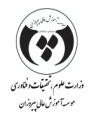 بسمه تعالیچارت رشته مهندسي تکنولوژی   مکانیک خودرو- مقطع کارشناسی ناپيوسته ورودی بهمن  بسمه تعالیچارت رشته مهندسي تکنولوژی   مکانیک خودرو- مقطع کارشناسی ناپيوسته ورودی بهمن  بسمه تعالیچارت رشته مهندسي تکنولوژی   مکانیک خودرو- مقطع کارشناسی ناپيوسته ورودی بهمن  بسمه تعالیچارت رشته مهندسي تکنولوژی   مکانیک خودرو- مقطع کارشناسی ناپيوسته ورودی بهمن  بسمه تعالیچارت رشته مهندسي تکنولوژی   مکانیک خودرو- مقطع کارشناسی ناپيوسته ورودی بهمن  بسمه تعالیچارت رشته مهندسي تکنولوژی   مکانیک خودرو- مقطع کارشناسی ناپيوسته ورودی بهمن  بسمه تعالیچارت رشته مهندسي تکنولوژی   مکانیک خودرو- مقطع کارشناسی ناپيوسته ورودی بهمن  دوره مهارتی فنی و حرفه ایهمنیازپیشنیازنوع درسعملینظرینام درسترم اول(18)--عمومی-2تفسیر موضوعی قرانترم اول(18)--پایه-3معادلات دیفرانسیلترم اول(18)--اصلی-2ترمودینامیک (2)ترم اول(18)--تخصصی-2یاتاقان و مکانیزم روغن کاری آنترم اول(18)--تخصصی-3اصول طراحی موتورهای پیستونیترم اول(18)--تخصصی11تکنولوژی سوخت و سوخت رسانی گازی و کارگاهترم اول(18)دوره هیدرولیک پنوماتیک--تخصصی-2هیدرولیک ماشین آلات سنگینترم اول(18)عمومی-2تاریخ امامتترم اول(18)--عمومی-2آشنایی با قانون اساسیترمدوم(18)نرم افزار ANSIS--اصلی-2مقاومت مصالح (2)ترمدوم(18)--پایه-2آمار و احتمالاتترمدوم(18)-معادلات دیفرانسیلپایه-3ریاضی مهندسیترمدوم(18)--تخصصی-3الکترونیک خودروترمدوم(18)الکترونیک خودرو-تخصصی1-کارگاه الکترونبک خودروترمدوم(18)مکالمه زبان انگلیسی--تخصصی-2زبان تخصصیترمدوم(18)--تخصصی1-کارگاه ماشین ابزارترمدوم(18)--تخصصی1-کارگاه مدلسازی و ریخته گریترمدوم(18)--عمومی1-تربیت بدنی 2ترمدوم(18)معادلات دیفرانسیلاصلی-2دینامیکترمسوم(17)دینامیک-اصلی-2مکانیک سیالات 2ترمسوم(17)مکانیک سیالات 2-اصلی1-آزمایشگاه مکانیک سیالاتترمسوم(17)--انتخابی-2مدیریت اقتصاد صنعتیترمسوم(17)--انتخابی-2مصالح مهندسیترمسوم(17)-الکترونیک خودروتخصصی12کاربرد تکنولوژی پیشرفته در صنعت خودرو وکارگاهترمسوم(17)-کارگاه ماشین ابزارتخصصی1-کارگاه تراشکاری قطعات خودروترمسوم(17)مکانیک سیالات2معادلات دیفرانسیلاصلی-2انتقال حرارتترمسوم(17)تخصصی 2-کارآموزیترمسوم(17)--عمومی-2اندیشه اسلامی 2 ترمچهار(19)-دینامیک و ریاضی مهندسیاصلی-2ارتعاشاتترمچهار(19)نرم افزارMATLAB-معادلات دیفرانسیلپایه-2محاسبات عددیترمچهار(19)--پایه11برنامه نویسی رایانه ایترمچهار(19)نرم افزارABAQUSE--تخصصی11کاربرد نرم افزارهای رایانه ای در خودروترمچهار(19)--تخصصی-3پروژهترمچهار(19)تخصصی-2تئوری حرکت خودروترمچهار(19)نرم افزارCATIAاصلی-2طراحی اجزاء ماشین(1)ترمچهار(19)نرم افزار ICDLعمومی-2مهارت های زندگی دانشجویی70جمع